STRIP       Voliš li stripove? Upoznajmo jedan zajedno.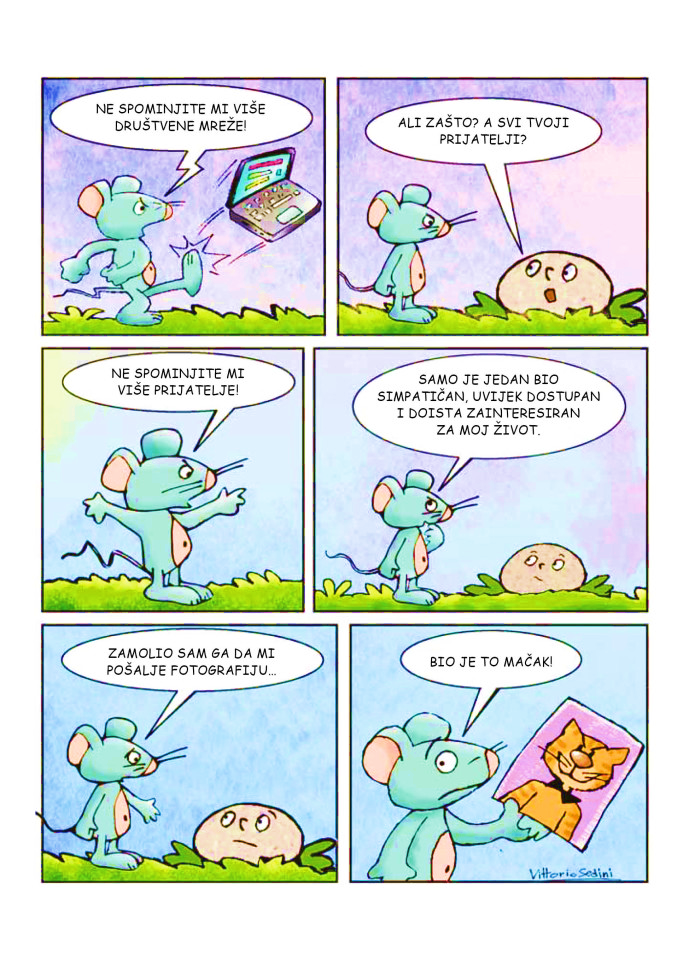      Promotri sličicu po sličicu, pročitaj što likovi govore i razmisli:Tko su likovi?Gdje se radnja događa?Zašto se mišić naljutio?Imaš li savjet za mišića? Koji?zadatakU pisanku pokušaj nacrtati nekoliko sličica kao nastavak stripa.         Razmisli:Koje društvene mreže koristiš?Zašto je oprez potreban pri korištenju društvenih mreža?zadatakPogledaj animirani film Čarobni prsti ostavljaju trag i razgovaraj s roditeljima o opasnostima druženja s neznancima na društvenim mrežama.